	July 	2020 NewsletterFunding received for pilot IT Project. Six members will be loaned iPadsHM has received to run a 3-month pilot projectThe tablets will be  with an email in the beneficiary's name apps like Zoom will already be downloaded.  can also join our weekly 'coffee morning' and Dance Aerobics class.  will be signposted to support services and creative activities such as Hertfordshire Inclusive Theatre and Electric Umbrella. We will continue to work with Hertfordshire Social Services Adult Disability Team for Hertsmere and our local Job Centre who deliver online training courses with help and advice about finding work.Noah’s Ark Digital multi-sensory shows for childrenFREE Dance Aerobic Classes to Zoom, Fridays 10-1045amAngie our weekly dance instructor continues to help members stay fit, while dancing to their favourite tunes. Plenty of short breaks and opportunities for a drink throughout the session. For help logging on to zoom, contact LucyJoin Zoom Meeting:
https://us04web.zoom.us/j/71755613469?pwd=TE1iTGFaNCtxYU5FNFAyZnJrd3V1Zz09 

Meeting ID: 717 5561 3469 
Password: 2pnj6T Hertsmere Adult Disability Team, Adult Care ServicesWe have been informed that during lockdown, there is a delay in replying to phone calls on the usual number 01442 454242. If you do not get a response within 24-48 hours, you can phone 0300 1234042 and your message will be addressed. Exemption CardsSome people can’t wear a face mask or covering because of a disability or severe distress. Attached to this newsletter, are printable D.I.Y cards to help deal with public situations that might happen. The first side of the card is always the same and some people will be happy using it on its own. Show it to quickly explain that you have a legal reasonable excuse not to wear a face mask. If you want a non-verbal way to explain more you can double side your card with one of the extra messages. These can be printed or kept on your phone as photos. Find out more on the website keepsafe.org.uk/maskContact: Lucy m: 07938 722 619 email: hdcomm@hertsmeremencap.org.ukBye for now –  STAY HOME to STAY SAFEAward-winning theatre company Concrete Youth are delighted to present a brand new multi-sensory production for young audiences with profound and multiple learning disabilities – which can be accessed digitally! Packed full of sensory delights that are sure to open up the imaginations, this sensory show is perfect to ease the boredom of lockdown. 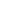 